О главных антикоррупционных условиях в сфере регистрации прав на недвижимость рассказали в Управлении Росреестра по Иркутской областиЕжегодно во всем мире 9 декабря отмечается День борьбы с коррупцией, который является особым поводом подчеркнуть важность борьбы с коррупционными проявлениями и обеспечения возможности стабильного развития и процветания нашего общества.В Управлении Росреестра по Иркутской области профилактическим мероприятиям антикоррупционной направленности, позволяющим реализовать требования закона «О противодействии коррупции» уделяется большое внимание. Все базовые государственные услуги, оказываемые ведомством, доступны в электронном виде, а средний срок государственной регистрации права на недвижимость в электронном виде, не превышает одного рабочего дня. Как отмечает руководитель Управления Росреестра по Иркутской области Виктор Петрович Жердев, эффективность принимаемых мер зависит не только от антикоррупционных мероприятий, но и от честности и порядочности как заявителей, членов профессиональных сообществ, так и от государственных служащих. «Только вместе можно сформировать прозрачную и понятную среду взаимодействия, чтобы исключить саму возможность проявления правонарушений в сфере недвижимости», - подчеркнул Виктор Петрович.Для этих целей в Управлении Росреестра по Иркутской области был также создан социальный телефонный центр консультаций по номеру (3952)450-150, который обеспечил открытое взаимодействие с заявителями исключая любую возможность коррупционных проявлений. Кроме того, в ведомстве действует телефон доверия: (3952)419-518, по которому можно обратиться в любое время. Телефон доверия работает ежедневно, круглосуточно, без выходных и перерывов, в автоматическом режиме, и оснащен системой записи поступающих обращений. Информацию о фактах коррупционных проявлений в действиях гражданских служащих; о конфликте интересов в действиях (бездействии) гражданских служащих; о несоблюдении гражданскими служащими Управления ограничений и запретов, установленных законодательством Российской Федерации также можно направить через официальный сайт Росреестра, где создан специальный раздел «Обратная связь» - «Обращения граждан». Пресс-служба Управления Росреестра по Иркутской области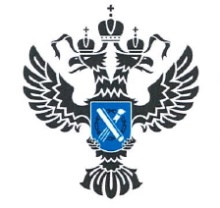 УПРАВЛЕНИЕ РОСРЕЕСТРАПО ИРКУТСКОЙ ОБЛАСТИ9 декабря 2022 года9 декабря 2022 года